Odběratel:Odběratel:Odběratel:Odběratel:Odběratel:Odběratel:Odběratel:Odběratel:Odběratel:Odběratel:Odběratel:Odběratel:Odběratel:Odběratel:Ústav živočišné fyziologie a genetiky AV ČR, v.v.i.
Rumburská 89
277 21 LIBĚCHOV
Česká republikaÚstav živočišné fyziologie a genetiky AV ČR, v.v.i.
Rumburská 89
277 21 LIBĚCHOV
Česká republikaÚstav živočišné fyziologie a genetiky AV ČR, v.v.i.
Rumburská 89
277 21 LIBĚCHOV
Česká republikaÚstav živočišné fyziologie a genetiky AV ČR, v.v.i.
Rumburská 89
277 21 LIBĚCHOV
Česká republikaÚstav živočišné fyziologie a genetiky AV ČR, v.v.i.
Rumburská 89
277 21 LIBĚCHOV
Česká republikaÚstav živočišné fyziologie a genetiky AV ČR, v.v.i.
Rumburská 89
277 21 LIBĚCHOV
Česká republikaÚstav živočišné fyziologie a genetiky AV ČR, v.v.i.
Rumburská 89
277 21 LIBĚCHOV
Česká republikaÚstav živočišné fyziologie a genetiky AV ČR, v.v.i.
Rumburská 89
277 21 LIBĚCHOV
Česká republikaÚstav živočišné fyziologie a genetiky AV ČR, v.v.i.
Rumburská 89
277 21 LIBĚCHOV
Česká republikaÚstav živočišné fyziologie a genetiky AV ČR, v.v.i.
Rumburská 89
277 21 LIBĚCHOV
Česká republikaÚstav živočišné fyziologie a genetiky AV ČR, v.v.i.
Rumburská 89
277 21 LIBĚCHOV
Česká republikaÚstav živočišné fyziologie a genetiky AV ČR, v.v.i.
Rumburská 89
277 21 LIBĚCHOV
Česká republikaÚstav živočišné fyziologie a genetiky AV ČR, v.v.i.
Rumburská 89
277 21 LIBĚCHOV
Česká republikaÚstav živočišné fyziologie a genetiky AV ČR, v.v.i.
Rumburská 89
277 21 LIBĚCHOV
Česká republikaÚstav živočišné fyziologie a genetiky AV ČR, v.v.i.
Rumburská 89
277 21 LIBĚCHOV
Česká republikaÚstav živočišné fyziologie a genetiky AV ČR, v.v.i.
Rumburská 89
277 21 LIBĚCHOV
Česká republikaPID:PID:PID:PID:PID:PID:PID:PID: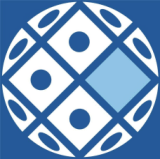 Ústav živočišné fyziologie a genetiky AV ČR, v.v.i.
Rumburská 89
277 21 LIBĚCHOV
Česká republikaÚstav živočišné fyziologie a genetiky AV ČR, v.v.i.
Rumburská 89
277 21 LIBĚCHOV
Česká republikaÚstav živočišné fyziologie a genetiky AV ČR, v.v.i.
Rumburská 89
277 21 LIBĚCHOV
Česká republikaÚstav živočišné fyziologie a genetiky AV ČR, v.v.i.
Rumburská 89
277 21 LIBĚCHOV
Česká republikaÚstav živočišné fyziologie a genetiky AV ČR, v.v.i.
Rumburská 89
277 21 LIBĚCHOV
Česká republikaÚstav živočišné fyziologie a genetiky AV ČR, v.v.i.
Rumburská 89
277 21 LIBĚCHOV
Česká republikaÚstav živočišné fyziologie a genetiky AV ČR, v.v.i.
Rumburská 89
277 21 LIBĚCHOV
Česká republikaÚstav živočišné fyziologie a genetiky AV ČR, v.v.i.
Rumburská 89
277 21 LIBĚCHOV
Česká republikaÚstav živočišné fyziologie a genetiky AV ČR, v.v.i.
Rumburská 89
277 21 LIBĚCHOV
Česká republikaÚstav živočišné fyziologie a genetiky AV ČR, v.v.i.
Rumburská 89
277 21 LIBĚCHOV
Česká republikaÚstav živočišné fyziologie a genetiky AV ČR, v.v.i.
Rumburská 89
277 21 LIBĚCHOV
Česká republikaÚstav živočišné fyziologie a genetiky AV ČR, v.v.i.
Rumburská 89
277 21 LIBĚCHOV
Česká republikaÚstav živočišné fyziologie a genetiky AV ČR, v.v.i.
Rumburská 89
277 21 LIBĚCHOV
Česká republikaÚstav živočišné fyziologie a genetiky AV ČR, v.v.i.
Rumburská 89
277 21 LIBĚCHOV
Česká republikaÚstav živočišné fyziologie a genetiky AV ČR, v.v.i.
Rumburská 89
277 21 LIBĚCHOV
Česká republikaÚstav živočišné fyziologie a genetiky AV ČR, v.v.i.
Rumburská 89
277 21 LIBĚCHOV
Česká republikaSmlouva:Smlouva:Smlouva:Smlouva:Smlouva:Smlouva:Smlouva:Smlouva:Ústav živočišné fyziologie a genetiky AV ČR, v.v.i.
Rumburská 89
277 21 LIBĚCHOV
Česká republikaÚstav živočišné fyziologie a genetiky AV ČR, v.v.i.
Rumburská 89
277 21 LIBĚCHOV
Česká republikaÚstav živočišné fyziologie a genetiky AV ČR, v.v.i.
Rumburská 89
277 21 LIBĚCHOV
Česká republikaÚstav živočišné fyziologie a genetiky AV ČR, v.v.i.
Rumburská 89
277 21 LIBĚCHOV
Česká republikaÚstav živočišné fyziologie a genetiky AV ČR, v.v.i.
Rumburská 89
277 21 LIBĚCHOV
Česká republikaÚstav živočišné fyziologie a genetiky AV ČR, v.v.i.
Rumburská 89
277 21 LIBĚCHOV
Česká republikaÚstav živočišné fyziologie a genetiky AV ČR, v.v.i.
Rumburská 89
277 21 LIBĚCHOV
Česká republikaÚstav živočišné fyziologie a genetiky AV ČR, v.v.i.
Rumburská 89
277 21 LIBĚCHOV
Česká republikaÚstav živočišné fyziologie a genetiky AV ČR, v.v.i.
Rumburská 89
277 21 LIBĚCHOV
Česká republikaÚstav živočišné fyziologie a genetiky AV ČR, v.v.i.
Rumburská 89
277 21 LIBĚCHOV
Česká republikaÚstav živočišné fyziologie a genetiky AV ČR, v.v.i.
Rumburská 89
277 21 LIBĚCHOV
Česká republikaÚstav živočišné fyziologie a genetiky AV ČR, v.v.i.
Rumburská 89
277 21 LIBĚCHOV
Česká republikaÚstav živočišné fyziologie a genetiky AV ČR, v.v.i.
Rumburská 89
277 21 LIBĚCHOV
Česká republikaÚstav živočišné fyziologie a genetiky AV ČR, v.v.i.
Rumburská 89
277 21 LIBĚCHOV
Česká republikaÚstav živočišné fyziologie a genetiky AV ČR, v.v.i.
Rumburská 89
277 21 LIBĚCHOV
Česká republikaÚstav živočišné fyziologie a genetiky AV ČR, v.v.i.
Rumburská 89
277 21 LIBĚCHOV
Česká republikaÚstav živočišné fyziologie a genetiky AV ČR, v.v.i.
Rumburská 89
277 21 LIBĚCHOV
Česká republikaÚstav živočišné fyziologie a genetiky AV ČR, v.v.i.
Rumburská 89
277 21 LIBĚCHOV
Česká republikaÚstav živočišné fyziologie a genetiky AV ČR, v.v.i.
Rumburská 89
277 21 LIBĚCHOV
Česká republikaÚstav živočišné fyziologie a genetiky AV ČR, v.v.i.
Rumburská 89
277 21 LIBĚCHOV
Česká republikaÚstav živočišné fyziologie a genetiky AV ČR, v.v.i.
Rumburská 89
277 21 LIBĚCHOV
Česká republikaÚstav živočišné fyziologie a genetiky AV ČR, v.v.i.
Rumburská 89
277 21 LIBĚCHOV
Česká republikaÚstav živočišné fyziologie a genetiky AV ČR, v.v.i.
Rumburská 89
277 21 LIBĚCHOV
Česká republikaÚstav živočišné fyziologie a genetiky AV ČR, v.v.i.
Rumburská 89
277 21 LIBĚCHOV
Česká republikaÚstav živočišné fyziologie a genetiky AV ČR, v.v.i.
Rumburská 89
277 21 LIBĚCHOV
Česká republikaÚstav živočišné fyziologie a genetiky AV ČR, v.v.i.
Rumburská 89
277 21 LIBĚCHOV
Česká republikaÚstav živočišné fyziologie a genetiky AV ČR, v.v.i.
Rumburská 89
277 21 LIBĚCHOV
Česká republikaÚstav živočišné fyziologie a genetiky AV ČR, v.v.i.
Rumburská 89
277 21 LIBĚCHOV
Česká republikaÚstav živočišné fyziologie a genetiky AV ČR, v.v.i.
Rumburská 89
277 21 LIBĚCHOV
Česká republikaÚstav živočišné fyziologie a genetiky AV ČR, v.v.i.
Rumburská 89
277 21 LIBĚCHOV
Česká republikaÚstav živočišné fyziologie a genetiky AV ČR, v.v.i.
Rumburská 89
277 21 LIBĚCHOV
Česká republikaÚstav živočišné fyziologie a genetiky AV ČR, v.v.i.
Rumburská 89
277 21 LIBĚCHOV
Česká republikaČíslo účtu:Číslo účtu:Číslo účtu:Číslo účtu:Číslo účtu:Číslo účtu:Číslo účtu:Číslo účtu:19-8264720227/010019-8264720227/010019-8264720227/010019-8264720227/010019-8264720227/0100Ústav živočišné fyziologie a genetiky AV ČR, v.v.i.
Rumburská 89
277 21 LIBĚCHOV
Česká republikaÚstav živočišné fyziologie a genetiky AV ČR, v.v.i.
Rumburská 89
277 21 LIBĚCHOV
Česká republikaÚstav živočišné fyziologie a genetiky AV ČR, v.v.i.
Rumburská 89
277 21 LIBĚCHOV
Česká republikaÚstav živočišné fyziologie a genetiky AV ČR, v.v.i.
Rumburská 89
277 21 LIBĚCHOV
Česká republikaÚstav živočišné fyziologie a genetiky AV ČR, v.v.i.
Rumburská 89
277 21 LIBĚCHOV
Česká republikaÚstav živočišné fyziologie a genetiky AV ČR, v.v.i.
Rumburská 89
277 21 LIBĚCHOV
Česká republikaÚstav živočišné fyziologie a genetiky AV ČR, v.v.i.
Rumburská 89
277 21 LIBĚCHOV
Česká republikaÚstav živočišné fyziologie a genetiky AV ČR, v.v.i.
Rumburská 89
277 21 LIBĚCHOV
Česká republikaÚstav živočišné fyziologie a genetiky AV ČR, v.v.i.
Rumburská 89
277 21 LIBĚCHOV
Česká republikaÚstav živočišné fyziologie a genetiky AV ČR, v.v.i.
Rumburská 89
277 21 LIBĚCHOV
Česká republikaÚstav živočišné fyziologie a genetiky AV ČR, v.v.i.
Rumburská 89
277 21 LIBĚCHOV
Česká republikaÚstav živočišné fyziologie a genetiky AV ČR, v.v.i.
Rumburská 89
277 21 LIBĚCHOV
Česká republikaÚstav živočišné fyziologie a genetiky AV ČR, v.v.i.
Rumburská 89
277 21 LIBĚCHOV
Česká republikaÚstav živočišné fyziologie a genetiky AV ČR, v.v.i.
Rumburská 89
277 21 LIBĚCHOV
Česká republikaÚstav živočišné fyziologie a genetiky AV ČR, v.v.i.
Rumburská 89
277 21 LIBĚCHOV
Česká republikaÚstav živočišné fyziologie a genetiky AV ČR, v.v.i.
Rumburská 89
277 21 LIBĚCHOV
Česká republikaPeněžní ústav:Peněžní ústav:Peněžní ústav:Peněžní ústav:Peněžní ústav:Peněžní ústav:Peněžní ústav:Peněžní ústav:Komerční banka, a.s.Komerční banka, a.s.Komerční banka, a.s.Komerční banka, a.s.Komerční banka, a.s.Ústav živočišné fyziologie a genetiky AV ČR, v.v.i.
Rumburská 89
277 21 LIBĚCHOV
Česká republikaÚstav živočišné fyziologie a genetiky AV ČR, v.v.i.
Rumburská 89
277 21 LIBĚCHOV
Česká republikaÚstav živočišné fyziologie a genetiky AV ČR, v.v.i.
Rumburská 89
277 21 LIBĚCHOV
Česká republikaÚstav živočišné fyziologie a genetiky AV ČR, v.v.i.
Rumburská 89
277 21 LIBĚCHOV
Česká republikaÚstav živočišné fyziologie a genetiky AV ČR, v.v.i.
Rumburská 89
277 21 LIBĚCHOV
Česká republikaÚstav živočišné fyziologie a genetiky AV ČR, v.v.i.
Rumburská 89
277 21 LIBĚCHOV
Česká republikaÚstav živočišné fyziologie a genetiky AV ČR, v.v.i.
Rumburská 89
277 21 LIBĚCHOV
Česká republikaÚstav živočišné fyziologie a genetiky AV ČR, v.v.i.
Rumburská 89
277 21 LIBĚCHOV
Česká republikaÚstav živočišné fyziologie a genetiky AV ČR, v.v.i.
Rumburská 89
277 21 LIBĚCHOV
Česká republikaÚstav živočišné fyziologie a genetiky AV ČR, v.v.i.
Rumburská 89
277 21 LIBĚCHOV
Česká republikaÚstav živočišné fyziologie a genetiky AV ČR, v.v.i.
Rumburská 89
277 21 LIBĚCHOV
Česká republikaÚstav živočišné fyziologie a genetiky AV ČR, v.v.i.
Rumburská 89
277 21 LIBĚCHOV
Česká republikaÚstav živočišné fyziologie a genetiky AV ČR, v.v.i.
Rumburská 89
277 21 LIBĚCHOV
Česká republikaÚstav živočišné fyziologie a genetiky AV ČR, v.v.i.
Rumburská 89
277 21 LIBĚCHOV
Česká republikaÚstav živočišné fyziologie a genetiky AV ČR, v.v.i.
Rumburská 89
277 21 LIBĚCHOV
Česká republikaÚstav živočišné fyziologie a genetiky AV ČR, v.v.i.
Rumburská 89
277 21 LIBĚCHOV
Česká republikaDodavatel:Dodavatel:Dodavatel:Dodavatel:Dodavatel:Dodavatel:Dodavatel:Dodavatel:Dodavatel:Dodavatel:Dodavatel:DIČ:DIČ:DIČ:DIČ:DIČ:CZ67985904CZ67985904CZ67985904CZ67985904IČ:IČ:IČ:IČ:4924376449243764492437644924376449243764492437644924376449243764DIČ:DIČ:CZ49243764CZ49243764CZ49243764IČ:IČ:IČ:IČ:IČ:67985904679859046798590467985904IČ:IČ:IČ:IČ:IČ:67985904679859046798590467985904IČ:IČ:IČ:IČ:IČ:67985904679859046798590467985904Konečný příjemce:Konečný příjemce:Konečný příjemce:Konečný příjemce:Konečný příjemce:Konečný příjemce:Konečný příjemce:Konečný příjemce:Konečný příjemce:Konečný příjemce:Platnost objednávky do:Platnost objednávky do:Platnost objednávky do:Platnost objednávky do:Platnost objednávky do:Platnost objednávky do:Platnost objednávky do:Platnost objednávky do:Platnost objednávky do:Platnost objednávky do:31.12.201631.12.201631.12.2016Termín dodání:Termín dodání:Termín dodání:Termín dodání:Termín dodání:Termín dodání:Termín dodání:09.12.201609.12.201609.12.2016Forma úhrady:Forma úhrady:Forma úhrady:Forma úhrady:Forma úhrady:Forma úhrady:Forma úhrady:PříkazemPříkazemPříkazemForma úhrady:Forma úhrady:Forma úhrady:Forma úhrady:Forma úhrady:Forma úhrady:Forma úhrady:PříkazemPříkazemPříkazemForma úhrady:Forma úhrady:Forma úhrady:Forma úhrady:Forma úhrady:Forma úhrady:Forma úhrady:PříkazemPříkazemPříkazemTermín úhrady:Termín úhrady:Termín úhrady:Termín úhrady:Termín úhrady:Termín úhrady:Termín úhrady:Termín úhrady:Termín úhrady:Termín úhrady:Termín úhrady:Termín úhrady:Termín úhrady:Termín úhrady:Při fakturaci vždy uvádějte číslo objednávky.
Při fakturaci vždy uvádějte číslo objednávky.
Při fakturaci vždy uvádějte číslo objednávky.
Při fakturaci vždy uvádějte číslo objednávky.
Při fakturaci vždy uvádějte číslo objednávky.
Při fakturaci vždy uvádějte číslo objednávky.
Při fakturaci vždy uvádějte číslo objednávky.
Při fakturaci vždy uvádějte číslo objednávky.
Při fakturaci vždy uvádějte číslo objednávky.
Při fakturaci vždy uvádějte číslo objednávky.
Při fakturaci vždy uvádějte číslo objednávky.
Při fakturaci vždy uvádějte číslo objednávky.
Při fakturaci vždy uvádějte číslo objednávky.
Při fakturaci vždy uvádějte číslo objednávky.
Při fakturaci vždy uvádějte číslo objednávky.
Při fakturaci vždy uvádějte číslo objednávky.
Při fakturaci vždy uvádějte číslo objednávky.
Při fakturaci vždy uvádějte číslo objednávky.
Při fakturaci vždy uvádějte číslo objednávky.
Při fakturaci vždy uvádějte číslo objednávky.
Při fakturaci vždy uvádějte číslo objednávky.
Při fakturaci vždy uvádějte číslo objednávky.
Při fakturaci vždy uvádějte číslo objednávky.
Při fakturaci vždy uvádějte číslo objednávky.
Při fakturaci vždy uvádějte číslo objednávky.
Při fakturaci vždy uvádějte číslo objednávky.
Při fakturaci vždy uvádějte číslo objednávky.
Při fakturaci vždy uvádějte číslo objednávky.
Při fakturaci vždy uvádějte číslo objednávky.
Při fakturaci vždy uvádějte číslo objednávky.
Při fakturaci vždy uvádějte číslo objednávky.
Při fakturaci vždy uvádějte číslo objednávky.
Při fakturaci vždy uvádějte číslo objednávky.
Při fakturaci vždy uvádějte číslo objednávky.
Při fakturaci vždy uvádějte číslo objednávky.
Při fakturaci vždy uvádějte číslo objednávky.
Při fakturaci vždy uvádějte číslo objednávky.
Při fakturaci vždy uvádějte číslo objednávky.
Položkový rozpis:Položkový rozpis:Položkový rozpis:Položkový rozpis:Položkový rozpis:Položkový rozpis:Položkový rozpis:Položkový rozpis:Položkový rozpis:Položkový rozpis:Položkový rozpis:Položkový rozpis:Položkový rozpis:Položkový rozpis:Položkový rozpis:Položkový rozpis:Položkový rozpis:Položkový rozpis:Položkový rozpis:Položkový rozpis:Položkový rozpis:Položkový rozpis:Položkový rozpis:Položkový rozpis:Položkový rozpis:Položkový rozpis:Položkový rozpis:Položkový rozpis:Položkový rozpis:Položkový rozpis:Položkový rozpis:Položkový rozpis:Položkový rozpis:Položkový rozpis:Položkový rozpis:Položkový rozpis:Položkový rozpis:Položkový rozpis:PoložkaPoložkaPoložkaPoložkaPoložkaPoložkaPoložkaPoložkaPoložkaPoložkaPoložkaPoložkaPoložkaPoložkaPoložkaPoložkaPoložkaPoložkaPoložkaPoložkaPoložkaPoložkaPoložkaPoložkaPoložkaPoložkaPoložkaPoložkaPoložkaPoložkaPoložkaPoložkaPoložkaPoložkaPoložkaPoložkaPoložkaMnožstvíMnožstvíMnožstvíMnožstvíMnožstvíMnožstvíMJMJMJMJMJCena/MJ vč. DPHCena/MJ vč. DPHCena/MJ vč. DPHCena/MJ vč. DPHCena/MJ vč. DPHCena/MJ vč. DPHCena/MJ vč. DPHCena/MJ vč. DPHCena/MJ vč. DPHCena/MJ vč. DPHCelkem s DPHCelkem s DPHCelkem s DPHCelkem s DPHCelkem s DPHCelkem s DPHCelkem s DPHddPCR Supermix for Probes (5 x 1 ml vials)  #186-3010ddPCR Supermix for Probes (5 x 1 ml vials)  #186-3010ddPCR Supermix for Probes (5 x 1 ml vials)  #186-3010ddPCR Supermix for Probes (5 x 1 ml vials)  #186-3010ddPCR Supermix for Probes (5 x 1 ml vials)  #186-3010ddPCR Supermix for Probes (5 x 1 ml vials)  #186-3010ddPCR Supermix for Probes (5 x 1 ml vials)  #186-3010ddPCR Supermix for Probes (5 x 1 ml vials)  #186-3010ddPCR Supermix for Probes (5 x 1 ml vials)  #186-3010ddPCR Supermix for Probes (5 x 1 ml vials)  #186-3010ddPCR Supermix for Probes (5 x 1 ml vials)  #186-3010ddPCR Supermix for Probes (5 x 1 ml vials)  #186-3010ddPCR Supermix for Probes (5 x 1 ml vials)  #186-3010ddPCR Supermix for Probes (5 x 1 ml vials)  #186-3010ddPCR Supermix for Probes (5 x 1 ml vials)  #186-3010ddPCR Supermix for Probes (5 x 1 ml vials)  #186-3010ddPCR Supermix for Probes (5 x 1 ml vials)  #186-3010ddPCR Supermix for Probes (5 x 1 ml vials)  #186-3010ddPCR Supermix for Probes (5 x 1 ml vials)  #186-3010ddPCR Supermix for Probes (5 x 1 ml vials)  #186-3010ddPCR Supermix for Probes (5 x 1 ml vials)  #186-3010ddPCR Supermix for Probes (5 x 1 ml vials)  #186-3010ddPCR Supermix for Probes (5 x 1 ml vials)  #186-3010ddPCR Supermix for Probes (5 x 1 ml vials)  #186-3010ddPCR Supermix for Probes (5 x 1 ml vials)  #186-3010ddPCR Supermix for Probes (5 x 1 ml vials)  #186-3010ddPCR Supermix for Probes (5 x 1 ml vials)  #186-3010ddPCR Supermix for Probes (5 x 1 ml vials)  #186-3010ddPCR Supermix for Probes (5 x 1 ml vials)  #186-3010ddPCR Supermix for Probes (5 x 1 ml vials)  #186-3010ddPCR Supermix for Probes (5 x 1 ml vials)  #186-3010ddPCR Supermix for Probes (5 x 1 ml vials)  #186-3010ddPCR Supermix for Probes (5 x 1 ml vials)  #186-3010ddPCR Supermix for Probes (5 x 1 ml vials)  #186-3010ddPCR Supermix for Probes (5 x 1 ml vials)  #186-3010ddPCR Supermix for Probes (5 x 1 ml vials)  #186-3010ddPCR Supermix for Probes (5 x 1 ml vials)  #186-3010ddPCR? Supermix for Probes (No dUTP) (5 x 1 ml vials) #186-3024ddPCR? Supermix for Probes (No dUTP) (5 x 1 ml vials) #186-3024ddPCR? Supermix for Probes (No dUTP) (5 x 1 ml vials) #186-3024ddPCR? Supermix for Probes (No dUTP) (5 x 1 ml vials) #186-3024ddPCR? Supermix for Probes (No dUTP) (5 x 1 ml vials) #186-3024ddPCR? Supermix for Probes (No dUTP) (5 x 1 ml vials) #186-3024ddPCR? Supermix for Probes (No dUTP) (5 x 1 ml vials) #186-3024ddPCR? Supermix for Probes (No dUTP) (5 x 1 ml vials) #186-3024ddPCR? Supermix for Probes (No dUTP) (5 x 1 ml vials) #186-3024ddPCR? Supermix for Probes (No dUTP) (5 x 1 ml vials) #186-3024ddPCR? Supermix for Probes (No dUTP) (5 x 1 ml vials) #186-3024ddPCR? Supermix for Probes (No dUTP) (5 x 1 ml vials) #186-3024ddPCR? Supermix for Probes (No dUTP) (5 x 1 ml vials) #186-3024ddPCR? Supermix for Probes (No dUTP) (5 x 1 ml vials) #186-3024ddPCR? Supermix for Probes (No dUTP) (5 x 1 ml vials) #186-3024ddPCR? Supermix for Probes (No dUTP) (5 x 1 ml vials) #186-3024ddPCR? Supermix for Probes (No dUTP) (5 x 1 ml vials) #186-3024ddPCR? Supermix for Probes (No dUTP) (5 x 1 ml vials) #186-3024ddPCR? Supermix for Probes (No dUTP) (5 x 1 ml vials) #186-3024ddPCR? Supermix for Probes (No dUTP) (5 x 1 ml vials) #186-3024ddPCR? Supermix for Probes (No dUTP) (5 x 1 ml vials) #186-3024ddPCR? Supermix for Probes (No dUTP) (5 x 1 ml vials) #186-3024ddPCR? Supermix for Probes (No dUTP) (5 x 1 ml vials) #186-3024ddPCR? Supermix for Probes (No dUTP) (5 x 1 ml vials) #186-3024ddPCR? Supermix for Probes (No dUTP) (5 x 1 ml vials) #186-3024ddPCR? Supermix for Probes (No dUTP) (5 x 1 ml vials) #186-3024ddPCR? Supermix for Probes (No dUTP) (5 x 1 ml vials) #186-3024ddPCR? Supermix for Probes (No dUTP) (5 x 1 ml vials) #186-3024ddPCR? Supermix for Probes (No dUTP) (5 x 1 ml vials) #186-3024ddPCR? Supermix for Probes (No dUTP) (5 x 1 ml vials) #186-3024ddPCR? Supermix for Probes (No dUTP) (5 x 1 ml vials) #186-3024ddPCR? Supermix for Probes (No dUTP) (5 x 1 ml vials) #186-3024ddPCR? Supermix for Probes (No dUTP) (5 x 1 ml vials) #186-3024ddPCR? Supermix for Probes (No dUTP) (5 x 1 ml vials) #186-3024ddPCR? Supermix for Probes (No dUTP) (5 x 1 ml vials) #186-3024ddPCR? Supermix for Probes (No dUTP) (5 x 1 ml vials) #186-3024ddPCR? Supermix for Probes (No dUTP) (5 x 1 ml vials) #186-3024Droplet Generation Oil for Probes (10 vials 7 ml) #186-3005Droplet Generation Oil for Probes (10 vials 7 ml) #186-3005Droplet Generation Oil for Probes (10 vials 7 ml) #186-3005Droplet Generation Oil for Probes (10 vials 7 ml) #186-3005Droplet Generation Oil for Probes (10 vials 7 ml) #186-3005Droplet Generation Oil for Probes (10 vials 7 ml) #186-3005Droplet Generation Oil for Probes (10 vials 7 ml) #186-3005Droplet Generation Oil for Probes (10 vials 7 ml) #186-3005Droplet Generation Oil for Probes (10 vials 7 ml) #186-3005Droplet Generation Oil for Probes (10 vials 7 ml) #186-3005Droplet Generation Oil for Probes (10 vials 7 ml) #186-3005Droplet Generation Oil for Probes (10 vials 7 ml) #186-3005Droplet Generation Oil for Probes (10 vials 7 ml) #186-3005Droplet Generation Oil for Probes (10 vials 7 ml) #186-3005Droplet Generation Oil for Probes (10 vials 7 ml) #186-3005Droplet Generation Oil for Probes (10 vials 7 ml) #186-3005Droplet Generation Oil for Probes (10 vials 7 ml) #186-3005Droplet Generation Oil for Probes (10 vials 7 ml) #186-3005Droplet Generation Oil for Probes (10 vials 7 ml) #186-3005Droplet Generation Oil for Probes (10 vials 7 ml) #186-3005Droplet Generation Oil for Probes (10 vials 7 ml) #186-3005Droplet Generation Oil for Probes (10 vials 7 ml) #186-3005Droplet Generation Oil for Probes (10 vials 7 ml) #186-3005Droplet Generation Oil for Probes (10 vials 7 ml) #186-3005Droplet Generation Oil for Probes (10 vials 7 ml) #186-3005Droplet Generation Oil for Probes (10 vials 7 ml) #186-3005Droplet Generation Oil for Probes (10 vials 7 ml) #186-3005Droplet Generation Oil for Probes (10 vials 7 ml) #186-3005Droplet Generation Oil for Probes (10 vials 7 ml) #186-3005Droplet Generation Oil for Probes (10 vials 7 ml) #186-3005Droplet Generation Oil for Probes (10 vials 7 ml) #186-3005Droplet Generation Oil for Probes (10 vials 7 ml) #186-3005Droplet Generation Oil for Probes (10 vials 7 ml) #186-3005Droplet Generation Oil for Probes (10 vials 7 ml) #186-3005Droplet Generation Oil for Probes (10 vials 7 ml) #186-3005Droplet Generation Oil for Probes (10 vials 7 ml) #186-3005Droplet Generation Oil for Probes (10 vials 7 ml) #186-3005DG8? Cartridges for QX200?/QX100? Droplet Generator (24 cartr. for 8 wells) #186-4008DG8? Cartridges for QX200?/QX100? Droplet Generator (24 cartr. for 8 wells) #186-4008DG8? Cartridges for QX200?/QX100? Droplet Generator (24 cartr. for 8 wells) #186-4008DG8? Cartridges for QX200?/QX100? Droplet Generator (24 cartr. for 8 wells) #186-4008DG8? Cartridges for QX200?/QX100? Droplet Generator (24 cartr. for 8 wells) #186-4008DG8? Cartridges for QX200?/QX100? Droplet Generator (24 cartr. for 8 wells) #186-4008DG8? Cartridges for QX200?/QX100? Droplet Generator (24 cartr. for 8 wells) #186-4008DG8? Cartridges for QX200?/QX100? Droplet Generator (24 cartr. for 8 wells) #186-4008DG8? Cartridges for QX200?/QX100? Droplet Generator (24 cartr. for 8 wells) #186-4008DG8? Cartridges for QX200?/QX100? Droplet Generator (24 cartr. for 8 wells) #186-4008DG8? Cartridges for QX200?/QX100? Droplet Generator (24 cartr. for 8 wells) #186-4008DG8? Cartridges for QX200?/QX100? Droplet Generator (24 cartr. for 8 wells) #186-4008DG8? Cartridges for QX200?/QX100? Droplet Generator (24 cartr. for 8 wells) #186-4008DG8? Cartridges for QX200?/QX100? Droplet Generator (24 cartr. for 8 wells) #186-4008DG8? Cartridges for QX200?/QX100? Droplet Generator (24 cartr. for 8 wells) #186-4008DG8? Cartridges for QX200?/QX100? Droplet Generator (24 cartr. for 8 wells) #186-4008DG8? Cartridges for QX200?/QX100? Droplet Generator (24 cartr. for 8 wells) #186-4008DG8? Cartridges for QX200?/QX100? Droplet Generator (24 cartr. for 8 wells) #186-4008DG8? Cartridges for QX200?/QX100? Droplet Generator (24 cartr. for 8 wells) #186-4008DG8? Cartridges for QX200?/QX100? Droplet Generator (24 cartr. for 8 wells) #186-4008DG8? Cartridges for QX200?/QX100? Droplet Generator (24 cartr. for 8 wells) #186-4008DG8? Cartridges for QX200?/QX100? Droplet Generator (24 cartr. for 8 wells) #186-4008DG8? Cartridges for QX200?/QX100? Droplet Generator (24 cartr. for 8 wells) #186-4008DG8? Cartridges for QX200?/QX100? Droplet Generator (24 cartr. for 8 wells) #186-4008DG8? Cartridges for QX200?/QX100? Droplet Generator (24 cartr. for 8 wells) #186-4008DG8? Cartridges for QX200?/QX100? Droplet Generator (24 cartr. for 8 wells) #186-4008DG8? Cartridges for QX200?/QX100? Droplet Generator (24 cartr. for 8 wells) #186-4008DG8? Cartridges for QX200?/QX100? Droplet Generator (24 cartr. for 8 wells) #186-4008DG8? Cartridges for QX200?/QX100? Droplet Generator (24 cartr. for 8 wells) #186-4008DG8? Cartridges for QX200?/QX100? Droplet Generator (24 cartr. for 8 wells) #186-4008DG8? Cartridges for QX200?/QX100? Droplet Generator (24 cartr. for 8 wells) #186-4008DG8? Cartridges for QX200?/QX100? Droplet Generator (24 cartr. for 8 wells) #186-4008DG8? Cartridges for QX200?/QX100? Droplet Generator (24 cartr. for 8 wells) #186-4008DG8? Cartridges for QX200?/QX100? Droplet Generator (24 cartr. for 8 wells) #186-4008DG8? Cartridges for QX200?/QX100? Droplet Generator (24 cartr. for 8 wells) #186-4008DG8? Cartridges for QX200?/QX100? Droplet Generator (24 cartr. for 8 wells) #186-4008DG8? Cartridges for QX200?/QX100? Droplet Generator (24 cartr. for 8 wells) #186-4008DG8? Gaskets for QX200?/QX100? Droplet generator (24 gask. for 8 wells) #186-3009DG8? Gaskets for QX200?/QX100? Droplet generator (24 gask. for 8 wells) #186-3009DG8? Gaskets for QX200?/QX100? Droplet generator (24 gask. for 8 wells) #186-3009DG8? Gaskets for QX200?/QX100? Droplet generator (24 gask. for 8 wells) #186-3009DG8? Gaskets for QX200?/QX100? Droplet generator (24 gask. for 8 wells) #186-3009DG8? Gaskets for QX200?/QX100? Droplet generator (24 gask. for 8 wells) #186-3009DG8? Gaskets for QX200?/QX100? Droplet generator (24 gask. for 8 wells) #186-3009DG8? Gaskets for QX200?/QX100? Droplet generator (24 gask. for 8 wells) #186-3009DG8? Gaskets for QX200?/QX100? Droplet generator (24 gask. for 8 wells) #186-3009DG8? Gaskets for QX200?/QX100? Droplet generator (24 gask. for 8 wells) #186-3009DG8? Gaskets for QX200?/QX100? Droplet generator (24 gask. for 8 wells) #186-3009DG8? Gaskets for QX200?/QX100? Droplet generator (24 gask. for 8 wells) #186-3009DG8? Gaskets for QX200?/QX100? Droplet generator (24 gask. for 8 wells) #186-3009DG8? Gaskets for QX200?/QX100? Droplet generator (24 gask. for 8 wells) #186-3009DG8? Gaskets for QX200?/QX100? Droplet generator (24 gask. for 8 wells) #186-3009DG8? Gaskets for QX200?/QX100? Droplet generator (24 gask. for 8 wells) #186-3009DG8? Gaskets for QX200?/QX100? Droplet generator (24 gask. for 8 wells) #186-3009DG8? Gaskets for QX200?/QX100? Droplet generator (24 gask. for 8 wells) #186-3009DG8? Gaskets for QX200?/QX100? Droplet generator (24 gask. for 8 wells) #186-3009DG8? Gaskets for QX200?/QX100? Droplet generator (24 gask. for 8 wells) #186-3009DG8? Gaskets for QX200?/QX100? Droplet generator (24 gask. for 8 wells) #186-3009DG8? Gaskets for QX200?/QX100? Droplet generator (24 gask. for 8 wells) #186-3009DG8? Gaskets for QX200?/QX100? Droplet generator (24 gask. for 8 wells) #186-3009DG8? Gaskets for QX200?/QX100? Droplet generator (24 gask. for 8 wells) #186-3009DG8? Gaskets for QX200?/QX100? Droplet generator (24 gask. for 8 wells) #186-3009DG8? Gaskets for QX200?/QX100? Droplet generator (24 gask. for 8 wells) #186-3009DG8? Gaskets for QX200?/QX100? Droplet generator (24 gask. for 8 wells) #186-3009DG8? Gaskets for QX200?/QX100? Droplet generator (24 gask. for 8 wells) #186-3009DG8? Gaskets for QX200?/QX100? Droplet generator (24 gask. for 8 wells) #186-3009DG8? Gaskets for QX200?/QX100? Droplet generator (24 gask. for 8 wells) #186-3009DG8? Gaskets for QX200?/QX100? Droplet generator (24 gask. for 8 wells) #186-3009DG8? Gaskets for QX200?/QX100? Droplet generator (24 gask. for 8 wells) #186-3009DG8? Gaskets for QX200?/QX100? Droplet generator (24 gask. for 8 wells) #186-3009DG8? Gaskets for QX200?/QX100? Droplet generator (24 gask. for 8 wells) #186-3009DG8? Gaskets for QX200?/QX100? Droplet generator (24 gask. for 8 wells) #186-3009DG8? Gaskets for QX200?/QX100? Droplet generator (24 gask. for 8 wells) #186-3009DG8? Gaskets for QX200?/QX100? Droplet generator (24 gask. for 8 wells) #186-3009Celkem:Celkem:Celkem:62 388.0062 388.0062 388.0062 388.0062 388.00KčKč62 388.0062 388.0062 388.0062 388.0062 388.00KčKčPředpokládaná cena celkem (včetně DPH):Předpokládaná cena celkem (včetně DPH):Předpokládaná cena celkem (včetně DPH):Předpokládaná cena celkem (včetně DPH):Předpokládaná cena celkem (včetně DPH):Předpokládaná cena celkem (včetně DPH):Předpokládaná cena celkem (včetně DPH):Předpokládaná cena celkem (včetně DPH):Předpokládaná cena celkem (včetně DPH):Předpokládaná cena celkem (včetně DPH):Předpokládaná cena celkem (včetně DPH):Předpokládaná cena celkem (včetně DPH):Předpokládaná cena celkem (včetně DPH):Předpokládaná cena celkem (včetně DPH):Předpokládaná cena celkem (včetně DPH):Předpokládaná cena celkem (včetně DPH):Předpokládaná cena celkem (včetně DPH):Předpokládaná cena celkem (včetně DPH):Předpokládaná cena celkem (včetně DPH):Předpokládaná cena celkem (včetně DPH):Předpokládaná cena celkem (včetně DPH):Předpokládaná cena celkem (včetně DPH):Předpokládaná cena celkem (včetně DPH):Předpokládaná cena celkem (včetně DPH):Datum vystavení:Datum vystavení:Datum vystavení:Datum vystavení:Datum vystavení:Datum vystavení:Datum vystavení:Datum vystavení:Datum vystavení:Datum vystavení:Datum vystavení:Datum vystavení:28.11.201628.11.201628.11.201628.11.201628.11.201628.11.201628.11.201628.11.201628.11.2016Vystavil:Vystavil:Vystavil:Vystavil:Vystavil:Vystavil:Vystavil:Vystavil:Vystavil:Vystavil:Vystavil:Vystavil:Vystavil:Vystavil:Vystavil:Schwarzová JanaSchwarzová JanaSchwarzová JanaSchwarzová JanaSchwarzová JanaSchwarzová JanaSchwarzová JanaSchwarzová JanaSchwarzová JanaSchwarzová JanaSchwarzová JanaSchwarzová JanaSchwarzová JanaSchwarzová JanaSchwarzová JanaSchwarzová JanaSchwarzová JanaSchwarzová JanaSchwarzová JanaSchwarzová JanaSchwarzová JanaSchwarzová JanaRazítko, podpisRazítko, podpisRazítko, podpisRazítko, podpisRazítko, podpisRazítko, podpisRazítko, podpisRazítko, podpisRazítko, podpisRazítko, podpisRazítko, podpisTel.: 315 639 526, E-mail: schwarzova@iapg.cas.czTel.: 315 639 526, E-mail: schwarzova@iapg.cas.czTel.: 315 639 526, E-mail: schwarzova@iapg.cas.czTel.: 315 639 526, E-mail: schwarzova@iapg.cas.czTel.: 315 639 526, E-mail: schwarzova@iapg.cas.czTel.: 315 639 526, E-mail: schwarzova@iapg.cas.czTel.: 315 639 526, E-mail: schwarzova@iapg.cas.czTel.: 315 639 526, E-mail: schwarzova@iapg.cas.czTel.: 315 639 526, E-mail: schwarzova@iapg.cas.czTel.: 315 639 526, E-mail: schwarzova@iapg.cas.czTel.: 315 639 526, E-mail: schwarzova@iapg.cas.czTel.: 315 639 526, E-mail: schwarzova@iapg.cas.czTel.: 315 639 526, E-mail: schwarzova@iapg.cas.czTel.: 315 639 526, E-mail: schwarzova@iapg.cas.czTel.: 315 639 526, E-mail: schwarzova@iapg.cas.czTel.: 315 639 526, E-mail: schwarzova@iapg.cas.czTel.: 315 639 526, E-mail: schwarzova@iapg.cas.czTel.: 315 639 526, E-mail: schwarzova@iapg.cas.czTel.: 315 639 526, E-mail: schwarzova@iapg.cas.czTel.: 315 639 526, E-mail: schwarzova@iapg.cas.czTel.: 315 639 526, E-mail: schwarzova@iapg.cas.czTel.: 315 639 526, E-mail: schwarzova@iapg.cas.czInterní údaje objednatele : 811000 \ 120 \ 89 LEGS Macholán \ 0800   Deník: 32 \ Neinvestice GAČR,AV,IG,režieLABInterní údaje objednatele : 811000 \ 120 \ 89 LEGS Macholán \ 0800   Deník: 32 \ Neinvestice GAČR,AV,IG,režieLABInterní údaje objednatele : 811000 \ 120 \ 89 LEGS Macholán \ 0800   Deník: 32 \ Neinvestice GAČR,AV,IG,režieLABInterní údaje objednatele : 811000 \ 120 \ 89 LEGS Macholán \ 0800   Deník: 32 \ Neinvestice GAČR,AV,IG,režieLABInterní údaje objednatele : 811000 \ 120 \ 89 LEGS Macholán \ 0800   Deník: 32 \ Neinvestice GAČR,AV,IG,režieLABInterní údaje objednatele : 811000 \ 120 \ 89 LEGS Macholán \ 0800   Deník: 32 \ Neinvestice GAČR,AV,IG,režieLABInterní údaje objednatele : 811000 \ 120 \ 89 LEGS Macholán \ 0800   Deník: 32 \ Neinvestice GAČR,AV,IG,režieLABInterní údaje objednatele : 811000 \ 120 \ 89 LEGS Macholán \ 0800   Deník: 32 \ Neinvestice GAČR,AV,IG,režieLABInterní údaje objednatele : 811000 \ 120 \ 89 LEGS Macholán \ 0800   Deník: 32 \ Neinvestice GAČR,AV,IG,režieLABInterní údaje objednatele : 811000 \ 120 \ 89 LEGS Macholán \ 0800   Deník: 32 \ Neinvestice GAČR,AV,IG,režieLABInterní údaje objednatele : 811000 \ 120 \ 89 LEGS Macholán \ 0800   Deník: 32 \ Neinvestice GAČR,AV,IG,režieLABInterní údaje objednatele : 811000 \ 120 \ 89 LEGS Macholán \ 0800   Deník: 32 \ Neinvestice GAČR,AV,IG,režieLABInterní údaje objednatele : 811000 \ 120 \ 89 LEGS Macholán \ 0800   Deník: 32 \ Neinvestice GAČR,AV,IG,režieLABInterní údaje objednatele : 811000 \ 120 \ 89 LEGS Macholán \ 0800   Deník: 32 \ Neinvestice GAČR,AV,IG,režieLABInterní údaje objednatele : 811000 \ 120 \ 89 LEGS Macholán \ 0800   Deník: 32 \ Neinvestice GAČR,AV,IG,režieLABInterní údaje objednatele : 811000 \ 120 \ 89 LEGS Macholán \ 0800   Deník: 32 \ Neinvestice GAČR,AV,IG,režieLABInterní údaje objednatele : 811000 \ 120 \ 89 LEGS Macholán \ 0800   Deník: 32 \ Neinvestice GAČR,AV,IG,režieLABInterní údaje objednatele : 811000 \ 120 \ 89 LEGS Macholán \ 0800   Deník: 32 \ Neinvestice GAČR,AV,IG,režieLABInterní údaje objednatele : 811000 \ 120 \ 89 LEGS Macholán \ 0800   Deník: 32 \ Neinvestice GAČR,AV,IG,režieLABInterní údaje objednatele : 811000 \ 120 \ 89 LEGS Macholán \ 0800   Deník: 32 \ Neinvestice GAČR,AV,IG,režieLABInterní údaje objednatele : 811000 \ 120 \ 89 LEGS Macholán \ 0800   Deník: 32 \ Neinvestice GAČR,AV,IG,režieLABInterní údaje objednatele : 811000 \ 120 \ 89 LEGS Macholán \ 0800   Deník: 32 \ Neinvestice GAČR,AV,IG,režieLABInterní údaje objednatele : 811000 \ 120 \ 89 LEGS Macholán \ 0800   Deník: 32 \ Neinvestice GAČR,AV,IG,režieLABInterní údaje objednatele : 811000 \ 120 \ 89 LEGS Macholán \ 0800   Deník: 32 \ Neinvestice GAČR,AV,IG,režieLABInterní údaje objednatele : 811000 \ 120 \ 89 LEGS Macholán \ 0800   Deník: 32 \ Neinvestice GAČR,AV,IG,režieLABInterní údaje objednatele : 811000 \ 120 \ 89 LEGS Macholán \ 0800   Deník: 32 \ Neinvestice GAČR,AV,IG,režieLABInterní údaje objednatele : 811000 \ 120 \ 89 LEGS Macholán \ 0800   Deník: 32 \ Neinvestice GAČR,AV,IG,režieLABInterní údaje objednatele : 811000 \ 120 \ 89 LEGS Macholán \ 0800   Deník: 32 \ Neinvestice GAČR,AV,IG,režieLABInterní údaje objednatele : 811000 \ 120 \ 89 LEGS Macholán \ 0800   Deník: 32 \ Neinvestice GAČR,AV,IG,režieLABInterní údaje objednatele : 811000 \ 120 \ 89 LEGS Macholán \ 0800   Deník: 32 \ Neinvestice GAČR,AV,IG,režieLABInterní údaje objednatele : 811000 \ 120 \ 89 LEGS Macholán \ 0800   Deník: 32 \ Neinvestice GAČR,AV,IG,režieLABInterní údaje objednatele : 811000 \ 120 \ 89 LEGS Macholán \ 0800   Deník: 32 \ Neinvestice GAČR,AV,IG,režieLABInterní údaje objednatele : 811000 \ 120 \ 89 LEGS Macholán \ 0800   Deník: 32 \ Neinvestice GAČR,AV,IG,režieLABInterní údaje objednatele : 811000 \ 120 \ 89 LEGS Macholán \ 0800   Deník: 32 \ Neinvestice GAČR,AV,IG,režieLABInterní údaje objednatele : 811000 \ 120 \ 89 LEGS Macholán \ 0800   Deník: 32 \ Neinvestice GAČR,AV,IG,režieLABInterní údaje objednatele : 811000 \ 120 \ 89 LEGS Macholán \ 0800   Deník: 32 \ Neinvestice GAČR,AV,IG,režieLABInterní údaje objednatele : 811000 \ 120 \ 89 LEGS Macholán \ 0800   Deník: 32 \ Neinvestice GAČR,AV,IG,režieLABInterní údaje objednatele : 811000 \ 120 \ 89 LEGS Macholán \ 0800   Deník: 32 \ Neinvestice GAČR,AV,IG,režieLABInterní údaje objednatele : 811000 \ 120 \ 89 LEGS Macholán \ 0800   Deník: 32 \ Neinvestice GAČR,AV,IG,režieLABInterní údaje objednatele : 811000 \ 120 \ 89 LEGS Macholán \ 0800   Deník: 32 \ Neinvestice GAČR,AV,IG,režieLABInterní údaje objednatele : 811000 \ 120 \ 89 LEGS Macholán \ 0800   Deník: 32 \ Neinvestice GAČR,AV,IG,režieLAB